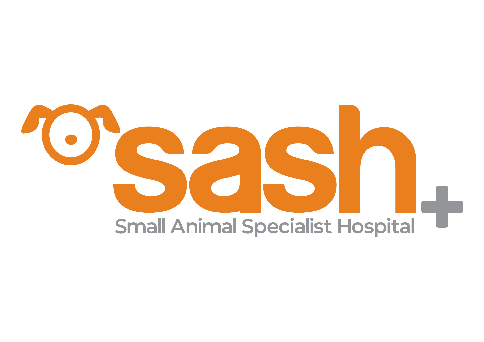 Criticalist – AdelaideWith everything going on across the world, now is the time to make the move to Australia that you have always dreamed of!At SASH, we believe the highest standards in veterinary care are achieved when clinical expertise is delivered by compassionate, motivated people in a caring and supportive environment. Inspired by the special bond between pets and their families, we constantly strive to help pets and their families live their best life.Be part of the largest team in the Southern Hemisphere with a globally renowned reputation Work beside and be challenged by some of the best specialists in the industry Brand new, state of the art facility.SASH Adelaide, South Australia opened last November and we are off to an extremely busy start! This is the third hospital in the SASH network and the team is excited have brough gold standard care to the Adelaide region! We provide a complete range of clinical services to our patients with all three of our hospitals working collaboratively together across the country. Some of our services include internal medicine, neurology, surgery, oncology, cardiology, ophthalmology, dermatology, radiology, anaesthesia, 24 hour emergency and critical care and rehabilitation. Our Adelaide hospital has been fitted with a purpose build Emergency and ICU space making it the perfect time to join our Emergency and Critical Care team. You will have access to the brand new Intensive Care Unit, full service in-house lab, Ultrasound, CT scanner, MRI, digital radiography, laparoscopy, endoscopy, and more.To learn more about the SASH team, please click on the link below:https://www.sashvets.com/our-team/The Criticalist Position:The SASH team is looking for Second Criticalist to work alongside our Residency Trained Critical Care Registrar and is passionate about the work they do. While managing critical care cases through a collaborative approach with the broader hospital, you will also help to educate our clients and the referring vet community.  This is a fulltime position, however we would also consider part time for the right person. You will become the 7th Criticalist in the largest critical care network in Australia while being well-supported by experienced emergency vets, dedicated nurses and support staff.To be considered for this position, you will have:Board certified or Board qualified in Emergency and Critical CareCurrently hold Diplomat status in emergency and critical careCandidates who have complete an approved training program but are yet to finalise exams are also strongly encouraged to apply!What’s in it for you?It is a truly exciting time to join the SASH team, with endless career opportunities for right person. People are at the forefront of our business and without great people, we know would not be doing what we do. You would be joining a business that is highly committed to our people, supporting them to achieve their goals. Just a few of the perks included in this opportunity are: Generous salary packaging on offer including an annual bonusSASH is well placed to provide travel and visa support making the relocation process a breeze. This includes significant contribution towards reasonable relocation costsGenerous continuing education allowance SASH paid maternity leave for ALL new parentsInclusive team where equality is not negotiableExcellent work life balanceSupportive team of SASH specialists, residents and nursing teamIf you interested in a great opportunity to grow in a fast-paced environment, with excellent facilities on challenging and rewarding cases, we would love to hear from you! Please get in touch with Jessica O’Connor at vetcareers@sashvets.com OR via phone on +61421820730